ALTERNATIVT FÖRSLAGFastställande av Ägardirektiv samt ändring av Bolagsordningar för vissa av de kommunala bolagenJusteringar till förslagenI förslaget till ägardirektiv för AB Bostäder, under punkten 1 ”Målet för bolagets verksamhet” göra följande tillägg: ”bidra till att skapa en stad med blandade bostads- och upplåtelseformer, bland annat genom nybyggnation av bostadsrätter i områden där denna boendeform är underrepresenterad eller genom hyrköp eller andra liknande former låta hyresgäster köpa eller hyrköpa sina lägenheter i syfte att omvandla till bostadsrätter.”I förslaget till ägardirektiv för Borås Energi och Miljö AB, under punkten 1 ”Målet för bolagets verksamhet” göra följande tillägg: ”Bolaget ska pröva en försäljning av bolagets småskaliga vattenkraftverk.”[Beslutets innebörd ska framgå i klartext och vara utformat som om nämnden redan hade fattat beslutet. Syftet är att texten ska kunna flyttas över direkt till protokollet.Beslutet ska kunna förstås separat utan att behöva läsas tillsammans med bilagor och därför får formuleringar såsom ”nämnden beslutar i enlighet med föreliggande förslag”, ”avge skrivelse enligt förslag” inte användas. Beslutet får skrivas i punkt-form om det blir tydligare i ett sådant format.]1 Sammanfattning [Sammanfattningen ska på kortfattat informera om vad ärendet i stora drag handlar om och varför det initierats.Ta aldrig bort denna rubrik.Sammanfattningen ska så långt det är möjligt kunna användas i protokollet. Den ska stämma överens med övrig text i skrivelsen. Fakta som inte återfinns i någon annan del av dokumentet ska heller inte vara en del av sammanfattningen.]2 Ärendet i sin helhetNedan redovisas förslag till revideringar av samtliga ägardirektivs ingress, av ”Gemensamt ägardirektiv för Borås Stads bolag” samt förslag till revideringar av de specifika ägardirektiven för de kommunala bolagen. Bolagens bolagsordningar föreslås justeras i enlighet med aktuell partiöverenskommelse. Ändringen avser antalet ledamöter och ersättare i styrelserna.I bilagda styrdokument, framgår de ändringar som föreslås. Nyheter är markerade genom understrykning och är kompletterad med en rödmarkerad text, som anger bakgrunden till förslaget. För text som är överstruken finns beskrivet, med rödmarkerad text, om texten ersätts av annan text eller helt utgår med hänsyn till inaktualitet. Därutöver biläggs förslagen till nya styrdokument utan spårbara ändringar. 3. Samtliga ägardirektiv för Borås Stads bolagAv samtliga ägardirektiv framgår att dokumenten ska fastställas på nytt eller vid behov revideras, dock senast i juni månad året efter det att en ny mandatperiod inletts efter det att ordinarie val till Kommunfullmäktige förrättats. Tiden inom vilken dokumenten ska fastställas på nytt eller revideras föreslås förlängas till senast december månad.Förslaget;Ingressen	Dokumentet ska fastställas på nytt eller vid behov revideras, dock senast i juni december månad året efter det att en ny mandatperiod inletts efter det att ordinarie val till Kommunfullmäktige förrättats.Listan med när Kommunfullmäktige ska beredas möjlighet att ta ställning innan ett beslut fattas föreslås kompletteras med en ny punkt som innebär ett tydliggörande av bolagens skyldighet vid väsentliga förändringar. Förslaget;Underställningsplikt 	beslut som väsentligt påverkar bolagets, koncernens eller stadens ekonomi eller medför annan risk (t.ex. större investeringar)4. Gemensamt ägardirektiv för Borås Stads bolag[Sammanfattningen ska på kortfattat informera om vad ärendet i stora drag handlar om och varför det initierats.Ta aldrig bort denna rubrik.Sammanfattningen ska så långt det är möjligt kunna användas i protokollet. Den ska stämma överens med övrig text i skrivelsen. Fakta som inte återfinns i någon annan del av dokumentet ska heller inte vara en del av sammanfattningen.]1. StyrelsearbetetUnder punkten 7, det gemensamma ägardirektivet, upptas regler avseende styrelsens arbete. En punkt, avseende styrelsens egen utvärdering har lagts till.Enligt principer för styrning av kommunägda bolag (SKR 2020) ska styrelsen årligen göra en självutvärdering som avser styrelsen och dess arbete samt relationen till VD och övriga i bolagsledningen.Förslaget;P 7	Styrelsen ska årligen utvärdera sitt och VDs arbete. Utvärderingen ska skickas till Borås Stadshus AB. Enligt partiöverenskommelsen för mandatperioden 2023-01-01 - 2026-12-31 ska överlåtas till bolagsstyrelserna när och om styrelsens sammanträden ska vara öppna för allmänheten. Det lämnas samtidigt en rekommendation till styrelserna att låta hålla sina sammanträden öppna för allmänheten. P 7	Styrelsens sammanträden rekommenderas vara öppna för allmänheten utom i ärenden som rör myndighetsutövning eller omfattas av sekretess.2. God ekonomisk hushållningEnligt kommunallagen ska kommunen hålla en god ekonomisk hushållning. För Borås Stads del fastställde Kommunfullmäktige 2022-01-20 Riktlinjer för God ekonomisk hushållning. Delar av Riktlinjerna föreslås läggas till under en ny punkt 12.Förslaget;P 12	Kommunallagens krav på god ekonomisk hushållning handlar om att kommunerna långsiktigt ska klara av sina samhällsuppdrag med god kvalitet inom en sund finansiell utveckling. Kommunen ska ha god ekonomisk hushållning i sin verksamhet och i sådan verksamhet som bedrivs genom andra juridiska personer. Borås Stads övergripande ekonomiska mål utgår ifrån generationsprincipen vilket innebär att varje generation ska bära kostnaden för den service som den konsumerar och inte belasta kommande generationer med kostnader eller åtaganden. God ekonomisk hushållning förutsätter inte bara att den löpande verksamheten under året kan finansieras med intäkter. För att inte behöva göra bespararingar i verksamheten enskilda år krävs att det finns en buffert i ekonomin. Det innebär även att verksamheten bedrivs på ett kostnadseffektivt sätt samt att servicen ska infria kommuninvånarnas behov och förväntningar utifrån de ekonomiska ramarna. God ekonomisk hushållning för Borås stads bolagskoncern innebär en strävan mot att de majoritetsägda kommunala bolagen, ”bolagskoncernen”, ska vara självförsörjande. Tvingande tillskott från primärkommunen ska inte behövas och för att hantera risken för tillskott ska bolagen sammantaget:•	Generera ett genomsnittligt resultat för bolagskoncernen på 7 % (resultat efter finansnetto i relation till omsättning)•	Ha en ränteteckningsgrad i genomsnitt på minst 2,5.3. Övriga av kommunfullmäktige antagna policys, program, reglerPunkt 15, det gemensamma ägardirektivet, rör vilka av kommunfullmäktiges antagna policys, program och regler som gäller för kommunens bolag.Förslaget;	P 15	Listan föreslås uppdateras med hänsyn tagen till av kommunfullmäktige fattade beslut.  5. Bolagsspecifika ägardirektivFörutom de gemensamma förändringarna i enlighet med ovanstående redogörelse, samt förslaget om när fastställelse av ägardirektiv ska ske samt den föreslagna kompletteringen som tydliggör bolagets underställningsplikt inför väsentliga förändringar (se ovan punkt 3) föreslås följande förändringar i de bolagsspecifika ägardirektiven:5.1. Borås Stadshus ABP 1. Målet med bolagets verksamhetUnder punkt 1, ägardirektivet för Borås Stadshus AB kan bland annat utläsas vilka bolag som utgör dotterbolag. Det framgår även av texten att några av bolagen har egna dotterbolag. Då det för närvarande bara är ett av bolagen som har dotterbolag och detta kan komma att förändras över tid, föreslås att meningen ändras till att det förekommer att bolagen har egna dotterbolag.Förslaget;P 1	Det förekommer att bolagen har egna dotterbolag.5.2. Borås Energi och Mljö ABP 3. Krav på soliditet och avkastningFörändringsförslaget rör justering vad gäller Punkt 3 om krav på soliditet och avkastning. Bolaget har inkommit med önskemål om ändrad princip för avkastningskrav och Bolagsgruppen bedömer det som rimligt.Förslaget;P 3	Krav på avkastning på totalt kapital för den konkurrensutsatta verksamheten: 4,5 % Den taxefinansierade verksamheten ska över tid gå plus/minus noll. Krav på utdelning: 20 mnkr årligen under mandatperioden.Mål för soliditet: 15 % 5.3. Borås Elnät ABP 1.  Målet med bolagets verksamhetBolaget har inkommit med en önskan om komplettering av ägardirektivet, punkt 1, för att möjliggöra laddinfrastruktur och energilagring inom områdena transporter, industri, kontor och bostäder. Förslaget;Bolaget ska….möjliggöra ett hållbart Borås genom att skapa förutsättningar för elektrifiering av transporter, industri, kontor och bostäder, 5.4. Borås Djurpark & Camping ABP 3. Krav på soliditet och avkastningFörändringsförslaget rör justering vad gäller Punkt 3 om krav på soliditet och avkastning.Förslaget;P 3	Krav på resultat efter finansnetto: -13,9 mnkr eller bättre5.5. Borås kommuns Parkerings ABP 3. Krav på soliditet och avkastningFörändringsförslaget rör justering vad gäller Punkt 3 om krav på soliditet och avkastning. Kravet har ändrats från resultatkrav till avkastningskrav då bolaget inte ska lämna koncernbidrag längre. Förslaget;P 3 	Krav på avkastning på totalt kapital: 5 %	Mål för soliditet: 10-15 %.5.6. Industribyggnader i Borås ABP 3. Krav på soliditet och avkastningFörändringsförslaget rör justering vad gäller Punkt 3 om krav på soliditet och avkastning.Förslaget;P 3 	Krav på utdelning: 10 mnkr årligen under mandatperioden. 5.7. BoråsBorås TME ABP 1.  Målet med bolagets verksamhetI enlighet med aktuell partiöverenskommelse tillkommer följande uppdrag för bolaget, ett uppdrag som flyttas från Akademiplatsen AB; Förslaget;Bolaget ska även arbeta med ett centrum, Textile Fashion Center, där verksamheter inom områdena vetenskap, kompetens, kultur, innovation och näringsliv främst inom textil och mode, ska samverka för att attrahera möten, besökare, skapa tillväxt, initiera förnyelse och företagsutveckling, både lokalt, regionalt, nationellt och internationellt.P 3. Krav på soliditet och avkastningFörändringsförslaget rör justering vad gäller Punkt 3 om krav på soliditet och avkastning.Förslaget;P 3	Krav på resultat efter finansnetto: -27,1 mnkr eller bättre.5.8. Akademiplatsen ABP 1.  Målet med bolagets verksamhetI enlighet med aktuell partiöverenskommelse utgår följande uppdrag för bolaget, ett uppdrag som flyttats till BoråsBorås TME AB; Förslaget;. och arbeta med ett centrum, Textile Fashion Center, där verksamheter inom områdena vetenskap, kompetens, kultur, innovation och näringsliv främst inom textil och mode, ska samverka för att attrahera möten, besökare, skapa tillväxt, initiera förnyelse och företagsutveckling, både lokalt, regionalt, nationellt och internationellt.P 3. Krav på soliditet och avkastningFörändringsförslaget rör justering vad gäller Punkt 3 om krav på soliditet och avkastning.Förslaget;P 3	Krav på resultat efter finansnetto: -20,8 mnkr eller bättre.5.9.  Inkubatorn i Borås ABInga förändringsförslag utöver de som framgår av punkt 3 i denna skrivelse.5.10. AB Bostäder i BoråsP 1.  Målet med bolagets verksamhetFörändringsförslaget rör justering av sista punkten under stycket Målet med verksamheten, P 1. På grund av rådande befolkningsutveckling och ekonomisk situation utgår kravet om att under mandatperioden bygga minst 400 nya bostäder. Om nytt krav ska ställas bör ett nytt ställningstagande tas utifrån ägarens övriga krav.Förslaget;under mandatperioden skapa minst 400 nya bostäder.P 3. Krav på soliditet och avkastningFörändringsförslaget rör justering vad gäller Punkt 3 om krav på soliditet och avkastning.Förslaget;P 3	Mål för soliditet: 15/40% (bokförd/justerad)5.11. Fristadbostäder ABInga förändringsförslag utöver de som framgår av punkt 3 i denna skrivelse.5.12. AB SandhultsbostäderInga förändringsförslag utöver de som framgår av punkt 3 i denna skrivelse.5.13. AB ToarpshusInga förändringsförslag utöver de som framgår av punkt 3 i denna skrivelse.5.14. Viskaforshem AB Inga förändringsförslag utöver de som framgår av punkt 3 i denna skrivelse.6. BolagsordningarAv partiöverenskommelsen rörande vissa frågor för mandatperioden 2023-01-01 – 2026-12-31 framgår att antalet ledamöter och ersättare som ska ingå i styrelserna ändras för en del av bolagen. Det föreslås i enlighet härmed att bolagsordningarnas § 8, Styrelse, ändras vad gäller hur många ledamöter och ersättare styrelserna lägst ska bestå av. Bolagsordningarnas intervall föreslås justeras med hänsyn tagen till det lägre antal ledamöter och ersättare som nu kommer att tillsättas i styrelserna. För att undvika att riskera att styrelsen inte är komplett, för det fall att en plats blir vakant föreslås, i de fall det är möjligt, att minsta antalet anges till två lägre än antalet valda ledamöter och ersättare i de bolag som berörs av ändringen. Därutöver föreslås en komplettering av §, 4, föremålet för bolagets verksamhet, Borås Djurpark & Camping ABs bolagsordning. Komplettering av bolagets verksamheter föreslås i enlighet med tidigare givna uppdrag avseende campingverksamhet.  Följande ändringar föreslås i nedanstående bolags bolagsordningar;6.1. Borås Energi och Miljö ABStyrelsen ska bestå av lägst fem och högst nio ledamöter med lägst fyra och högst sex suppleanter.6.2. Borås Elnät ABStyrelsen ska bestå av lägst fem och högst sju ledamöter med lägst två och högst fyra suppleanter.6.3. Borås Djurpark & Camping AB Styrelsen ska bestå av lägst tre och högst fem ledamöter med lägst en och högst tre suppleanter.Föremålet för bolagets verksamhet föreslås kompletteras med att inom Borås Stad driva camping. Detta i enlighet med tidigare givna uppdrag.6.4. Borås kommuns Parkerings ABStyrelsen ska bestå av lägst fem och högst sju ledamöter med lägst två och högst fyra suppleanter.6.5. Industribyggnader i Borås ABStyrelsen ska bestå av lägst tre och högst fem ledamöter med lägst en och högst tre suppleanter.6.6. BoråsBorås TME ABStyrelsen ska bestå av åtta ledamöter med minst en ersättare.6.7. AB Bostäder i BoråsStyrelsen ska bestå av lägst fem och högst nio ledamöter med lägst tre och högst fem suppleanter.6.8. Fristadbostäder ABStyrelsen ska bestå av lägst tre och högst fem ledamöter med lägst en och högst tre suppleanter.6.9. AB SandhultsbostäderStyrelsen ska bestå av lägst tre och högst fem ledamöter med lägst en och högst tre suppleanter.6.10. AB ToarpshusStyrelsen ska bestå av lägst tre och högst fem ledamöter med lägst en och högst tre suppleanter.6.11. Viskaforshem ABStyrelsen ska bestå av lägst tre och högst fem ledamöter med lägst en och högst tre suppleanter.6. Ärendets beredningBolagens ledningar har blivit informerade om innehållet i förslaget och har därvid getts tillfälle att lägga fram eventuella synpunkter på förslagen.  [Under denna rubrik beskrivs ärendet i sin helhet, hur ärendet initierats, vad som hänt hittills samt man kommit fram till och varför. Det är här själva utredningen av ärendet sker. Dela gärna upp en längre text i stycken och använd informativa underrubrikerI de fall ärendet kan beskrivas på högst en halv A4-sida kan rubriken Sammanfattning användas istället och man ersätter rubriken ”Sammanfattning” med Ärendet i sin helhet.För att få en allsidig belysning av ett ärende kan nedanstående checklista användas:Omvärld, forskning, evidens? Statistik, uppföljning och analys?Lagstiftning, myndigheters förskrifter, praxis, rättssäkerhet?Vision 2025, andra styrdokument, tidigare beslut?Konsekvenser avseende ekonomi, organisation, miljö och brukare/medborgare?Samråd och dialog med intressenter i ärendet, t ex. medborgare, andra myndigheter eller förvaltningar i kommunen, berörda organisationer, pensionärsråd?]Beslutsunderlag[Här anges de handlingar som ska skickas med till nämnden. Handlingarna ska vara daterade och uppställda i den ordning som handlingarna ska ligga när de skickas till nämnden.]Kommunfullmäktiges beslut expedieras till1. Berörda kommunala bolag2. Kommunstyrelsen3. Bolagsgruppen4. Borås Stads författningssamling /Lisette ElanderKristdemokraterna och ModeraternaNiklas Arvidsson (KD)		Annette Carlson (M)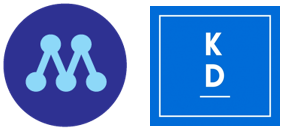 KOMMUNFULLMÄKTIGESKRIVELSEKOMMUNFULLMÄKTIGESKRIVELSESida1(2)Datum2023-02-06InstansKommunstyrelsenDnr KS 2022-00912 1.2.2.25InstansKommunstyrelsenDnr KS 2022-00912 1.2.2.25KommunfullmäktigeKommunfullmäktigeKommunfullmäktige